SNP Memo #2021-2022-41
COMMONWEALTH of VIRGINIA 
Department of Education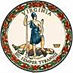 DATE: May 27, 2022TO: Directors, Supervisors, and Contact Persons AddressedFROM: Sandra C. Curwood, PhD, RDN, SandySUBJECT: Seeking Recipes for the Virginia Child Nutrition Programs Recipe Toolkit The Virginia Department of Education, Office of School Nutrition Programs is seeking popular standardized recipes to feature in a Virginia Child Nutrition Programs Recipe Toolkit. Virginia school and community sponsors that operate the Child and Adult Care Food Program (CACFP) and/or the Summer Food Service Program (SFSP) are encouraged to send in their favorite standardized recipes. The toolkit will include a cycle menu featuring CACFP and SFSP compliant standardized recipes from across the Commonwealth. Please consider including Virginia grown or produced ingredients when practical.Recipes must align with the CACFP or SFSP meal pattern and include, at a minimum, the following components:Program type Recipe nameRecipe descriptionAge/grade groupMeal pattern contribution/crediting informationStandardized weights and measures Yield Serving sizeRecipe directionsPreparation timeMeal type Recipes should be submitted via email to Stephen Bewley, CNP Regional Specialist, at Stephen.Bewley@doe.virginia.gov using the Standardized Recipe Template that is attachment A to this memo. To assist you with using the Standardized Recipe Template, a Standardized Recipe Checklist and Standardized Recipe Style Guide have also been included as attachments B and C to this memo.For more informationFor questions or for more information, please contact Stephen Bewley, CNP Regional Specialist, via email at Stephen.Bewley@doe.virginia.gov.SCC/END/SKB